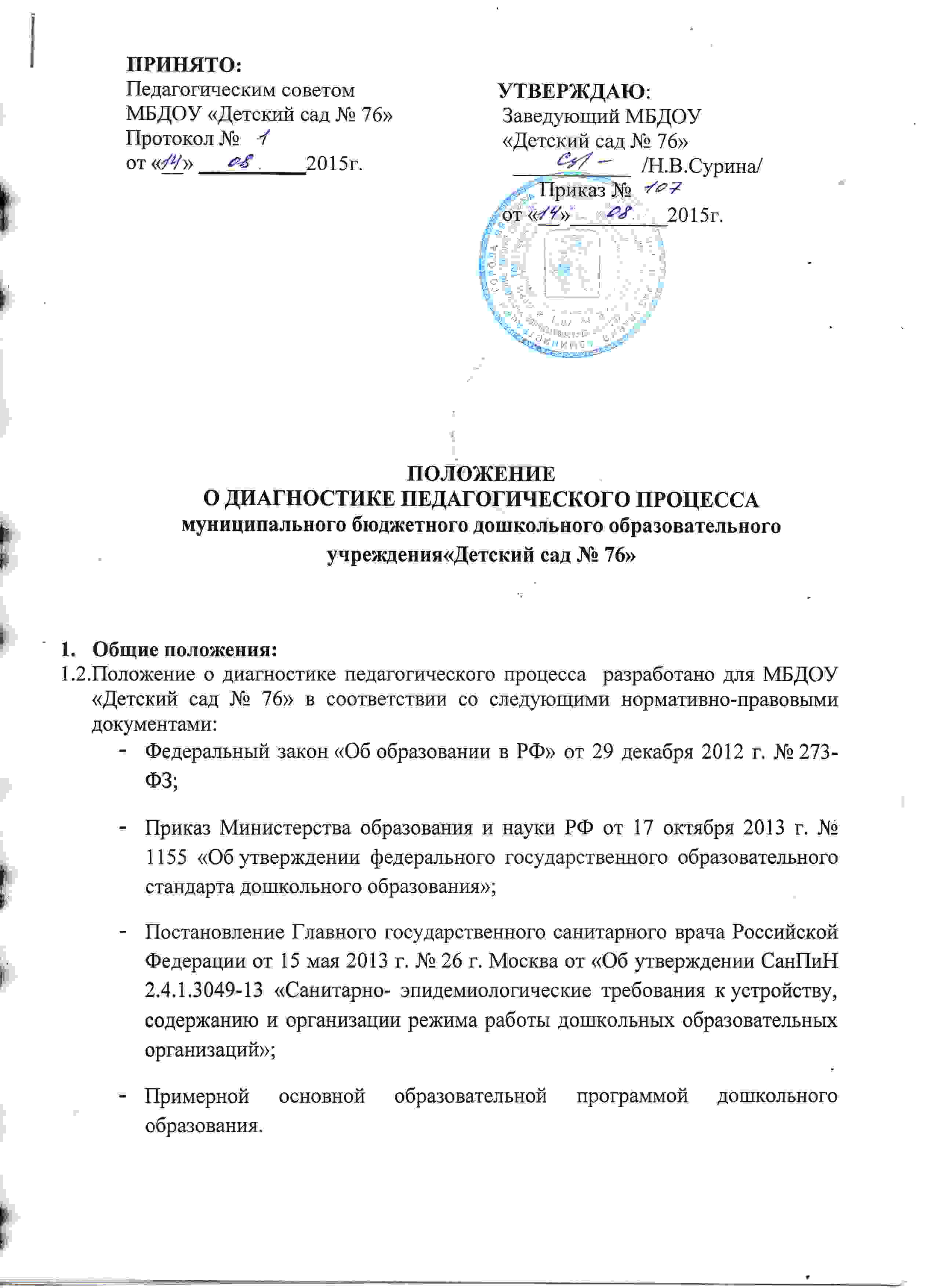 Настоящее положение определяет порядок диагностики педагогического процесса в соответствии с ФГОС дошкольного образования, назначение, цели, задачи, параметры,  критерии, показатели, способы осуществления оценки индивидуального развития детей в МБДОУ «Детский сад № 76». Реализация основной образовательной программы предполагает оценку индивидуального развития детей. Такая оценка производится воспитателем в рамках диагностики педагогического процесса  и лежащей в основе дальнейшего планирования образовательной работы. Система диагностики педагогического процесса представляет собой систему сбора,  учета,  обработки и анализа информации об индивидуальных достижениях ребенка и результатах воспитательно-образовательного процесса в учреждение.Диагностика педагогического процесса обеспечивает эффективность реализации основной образовательной программы МБДОУ «Детский сад № 76» по отношению к каждому воспитаннику, позволяет судить о качестве образования в ДОУ.В условиях МБДОУ«Детский сад № 76»диагностика педагогического процесса осуществляется во всех возрастных группах по следующим направлениям развития и образования детей (в соответствии с ФГОС ДО)социально-коммуникативное развитие;познавательное развитие; речевое развитие;художественно-эстетическое развитие;физическое развитие.Возрастные характеристики достижений ребенка на этапе завершения уровня дошкольного образования представлены в виде целевых ориентиров дошкольного образования (в соответствии с ФГОС ДО)Результаты  используются  исключительно для решения следующих образовательных задач: индивидуальной работы по воспитанию и образованию каждого ребенка;оптимизации работы с группой детей. Цель и задачиЦель: изучение процесса индивидуальных достижений  детьми дошкольного возраста планируемых итоговых результатов освоения основной образовательной программы дошкольного образования на основе выявления динамики формирования у воспитанников качеств, описанных в целевых ориентирах ФГОС ДО, которые они должны приобрести в результате ее освоения к 7 годам включительно.Задачи:Сбор информации об индивидуальном развитии воспитанников по образовательным областям Проведение анализа изменений в развитии воспитанниковОпределение корректирующих мероприятий образовательного процесса в ДОУОпределение индивидуального маршрута для каждого воспитанника  Объекты диагностики3.1.Объектом  диагностики  являются:физические качества детей - качества, характеризующие физическое развитие детей (сила, выносливость, ловкость и др.), а также антропометрические и физические  показатели;личностные качества – качества, характеризующие развитие личностной сферы ребенка (мотивации, произвольности, воли, эмоций, самосознания), в том числе его морально-нравственное развитие;интеллектуальные качества – качества, характеризующие развитие интеллектуальной сферы ребенка (формирование высших психических функций,  накопление знаний   и социального опыта);знания умения, навыки – средства, способствующие развитию  ребенка.3.2. Предметом диагностики  являются целевые ориентиры на этапе завершения дошкольного образования.Форма и процедура диагностики.Диагностика педагогического процесса проводится всеми специалистами ДОУ, работающими с ребенком. В совокупности использование разнообразных методик, изучение одного и того же содержания развития ребенка с разных профессиональных позиций и с помощью разных методических средств позволяет составить комплексное объективное представление о сформированности знаний и умений у детей дошкольного возраста, которые и являются критериями характера реализации основной  образовательной программы дошкольного образования.Диагностика проводится педагогами под руководством старшего воспитателя, куда входят воспитатели, работающие в данной возрастной группе.Для проведения  диагностики педагогического процесса педагогами ДОУ подбирается комплект  диагностических методик, обеспечивающих:возможность качественной  и (или) количественной оценки;надежность (точность) инструментария;валидность инструментария (полноту и адекватность проверочных заданий);достоверность результатов исследования.Обязательным требованием к проведению диагностики педагогического процесса является его экономичность, обеспечиваемая включением в диагностический комплекс только тех методов, применение которых позволяет получить необходимый объем информации и не приводит к переутомлению ребенка в ходе обследования.Средства и методы сбора информацииИнструментарий для педагогической диагностики — карты наблюдений детского развития, позволяющие фиксировать индивидуальную динамику и перспективы развития каждого ребенка в ходе:коммуникации со сверстниками и взрослыми (как меняются способы установления и поддержания контакта, принятия совместных решений, разрешения конфликтов, лидерства и пр.); игровой деятельности; познавательной деятельности (как идет развитие детских способностей, познавательной активности); проектной деятельности художественной деятельности; физического развития. В работе по проведению диагностики педагогического процессаиспользуются следующие методы:наблюдение (целенаправленное и систематическое изучение, сбор информации, фиксация действий и проявлений поведения);беседа;тестирование;анализ продуктов деятельности;сравнительный анализ.Требования к собираемой информации:полнота;конкретность;объективность;своевременность.Сроки и  периодичность мониторингаДиагностика педагогического процесса проводится 2 раза в год в следующие сроки:в начале учебного года – 1 и 2 недели октября;в конце учебного года – 2 и 3 недели  мая. Длительность диагностики не может превышать двух недель  в отношении высокоформализованных методов. Отдельные методы диагностики могут использоваться в течение года по мере необходимости с целью фиксации динамики индивидуальных траекторий развития детейПрава и обязанности.Педагогические работники  имеют  право выбирать методы и формы сбора информации; Старший воспитатель  может переносить и изменять сроки диагностики  воспитанников;Использовать сводные результаты диагностики для освещения деятельности ДОУ на сайте дошкольного учреждения (по согласованию);Каждый педагогический работник, проводящий оценивание диагностики обязантактично относится к каждому ребенку;ознакомить с результатами родителей;соблюдать конфиденциальность;Несет ответственность закачество проведения процедуры (сбор, обработка, анализ, хранение результатов);срыв сроков проведения диагностики педагогического процесса и оформления отчетной документации;Документация.8.1. По результатам диагностики педагогического процесса  ответственными исполнителями заполняются оценочные листы.8.2. Воспитатель  составляет аналитическую справку по итогам диагностики достижения детьми планируемых результатов освоения  Программы, которая  предоставляется  старшему воспитателю  учреждения не позднее 7 дней с момента завершения диагностики.Срок действия положенияСрок данного положения не ограничен. Положение действует до принятия нового.Настоящее положение, также изменения и дополнения в положение «О диагностике педагогического процесса в соответствии с ФГОС ДО» могут вноситься на организационно-методических совещаниях и вступают в силу с момента  их утверждения заведующим ДОУ.